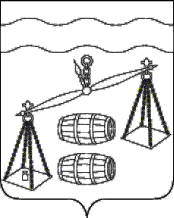 Администрация  сельского поселения"Село Хотень"Сухиничский район Калужская областьПОСТАНОВЛЕНИЕ   от 28.12.2023 года			                               		                          №52        	В соответствии с постановлением администрации сельского поселения «Село Хотень» от 18.08.2020 № 40 «Об утверждении Порядка принятия решения о разработке муниципальных программ сельского поселения «Село Хотень», их формирования, реализации и проведения оценки эффективности реализации», руководствуясь Уставом сельского поселения «Село Хотень», администрация СП «Село Хотень»ПОСТАНОВЛЯЕТ:Внести в постановление администрации сельского поселения «Село Хотень» от 01.10.2019 №29 "Об утверждении муниципальной программы  сельского поселения «Село Хотень» «Энергосбережение и повышение энергетической эффективности в сельском поселении «Село Хотень» на 2020-2026 годы" (далее - постановление) следующие изменения: 	1.1. В паспорте программы Объемы и источники финансирования Программы строку " в 2023 году - 245 тыс. рублей" заменить на "в 2023 году - 256,6 тыс.руб."	1.2. В таблице раздела 6 Программы "Объемы финансирования" 2023 изложить в новой редакции согласно приложению №1 к настоящему постановлению.2. Настоящее постановление распространяется на правоотношения, возникшие с 01.01.2023 года.3. Контроль за исполнением настоящего постановления оставляю за собой.    Глава  администрации     сельского поселения «Село Хотень»                                             Д. А. ЕфремовПриложение №1к постановлению № _____от ____________________О внесении изменений в постановление администрации СП «Село Хотень» от 01.10.2019 №29 "Об утверждении муниципальной программы сельского поселения «Село Хотень» «Энергосбережение и повышение энергетической эффективности в сельском поселении «Село Хотень» на 2020-2026 годы» №п/пНаименование мероприятий муниципальной программыНаименование главного распорядителя средств бюджета Объемы финансирования (тыс. руб.)Объемы финансирования (тыс. руб.)Объемы финансирования (тыс. руб.)Объемы финансирования (тыс. руб.)Объемы финансирования (тыс. руб.)Объемы финансирования (тыс. руб.)Объемы финансирования (тыс. руб.)Объемы финансирования (тыс. руб.)Объемы финансирования (тыс. руб.)№п/пНаименование мероприятий муниципальной программыНаименование главного распорядителя средств бюджета Источники финансированияВсего2020202120222023202420252026  1         2        3     4    5  6   7   8   9  10  11121.Мероприятия по модернизации оборудования, используемого для выработки тепловой энергии, передачи электрической и тепловой энергии, в том числе замена приборов учета, оборудования на оборудование с более высоким коэффициентом полезного действияАдминистрация СП «Село Хотень»Бюджет СП «Село Хотень»1475275200200256,62002002002.Мероприятия по пред инвестиционной подготовке проектов и мероприятий в области энергосбережения и повышения энергетической эффективности, включая разработку технико-экономических обоснований, разработку схем теплоснабжения, водоснабжения и водоотведения.Администрация СП «Село Хотень»Бюджет СП «Село Хотень»4040 3.Технические и технологические мероприятия по повышению энергоэффективности (в т.ч. замена оконных блоков на ПВХ;; замена входной двери на металлическую)Администрация СП «Село Хотень»Бюджет СП «Село Хотень»249445045040354.Внедрение энергосберегающего осветительного оборудования и систем автоматического управления освещением (замена ламп на энергосберегающие в т.ч светодиодные)Администрация СП «Село Хотень»Бюджет СП «Село Хотень»2513303555.Обучение сотрудников администрации СП «Село Хотень» в области энергосбереженияАдминистрация СП «Село Хотень»Бюджет СП «Село Хотень»50ИТОГОАдминистрация СП «Село Хотень»Бюджет СП «Село Хотень»1794320253288256,6243240205